Name(s)_______________________________________________ Period ______ Date ___________________Project DescriptionFor this project you will create an app that helps a user make a decision. Your app must take in at least one number and one string from the user that will help to make the decision. All of this information will be used as part of the decision making process. In addition, your code must include at least one function used to update the screen. You will submitYour final appThis completed project-planning guideApp RequirementsAt least one number and one string used to make and report a decision with a conditional statementA function which updates the screen and is called at least twice in the programConditional statement includes at least one logical operator (&&, || or !)There are at least three different possible output answers (i.e. “Yes, you can adopt a cat!”, “No, you can’t adopt a cat”, and “Congratulations, you can adopt a kitten!).   Every function contains a comment explaining purpose and functionalityClear and easy to navigate user interfaceCleanly written code which is free of errorsStepsBrainstorm an app idea for making a decisionInterview classmates for ideas on what information would be needed to make the decisionDraft a flowchart of the decision making processDesign your app’s user interfaceDesign and program your app in App LabCollect feedback from your classmates and update your appSubmit your final appInvestigateStep 1. Brainstorm App Ideas: Your app should be designed to help a user make a decision. The decision can be small or big, like what to eat for lunch or where to apply for a job. Idea 1: _________________________________________________________________________________________Idea 2: _________________________________________________________________________________________Idea 3: _________________________________________________________________________________________Step 2. Choose One Idea: Talk through your ideas with a classmate. Pick the one that you are most interested in.App Idea: _________________________________________________________________________________Step 3. Survey Your Classmates: To design your app you’ll need to understand your users. For this project your user is your classmate, and you’ll need to understand what information will be needed to make the decision. Find two classmates and talk to them about your topic for a couple minutes. Then fill in this table.Step 4: Storing information: What variables will be used to store information?Step 5: Flowchart: Draft a flowchart to show the decision making processExample:DesignStep 6. Design User Interface: In the space below draw a rough sketch of your user interface. This means you should include all the buttons, text, and images that the user will be able to use. Write notes or draw arrows showing how different user interface elements should work.Note: There are no screen requirements for this app - you may use one or more screens. PrototypeStep 7. Start Building Your App: Build your app. Along the way make sure you:Use the design you drew as a starting point, but it’s OK to update as you go.Reference the flow chart when setting up your conditional statementsUse your debugging skills to check that your app is workingComment all functions explaining purpose (what does it do) and functionality (how does it work)TestStep 8. Testing: You will need to test your app to make sure it works as expected. To do that find at least two classmates to use your app. While they use the app watch them to see if anything is broken or confusing. Afterwards ask them to share any specific improvements they’d like to see.Step 9. Pick Improvements: Pick at least one improvement you plan to make to your app based on feedback you collected from your classmate.Improvement 1: ___________________________________________________________________________________Improvement 2 (Optional): ___________________________________________________________________________________Step 10: Complete Your App: Finish your app!ReflectionQuestion 1: Provide a written response that:describes the overall purpose of the program describes the functionality of your appdescribes the input and outputs of your app(Approx 150 words)Question 2: This project was created using a development process that required you to incorporate the ideas of your partner and feedback from your classmates. Provide a written response that describes one part of your app that was improved through input from EITHER your partner or feedback you received from classmates. Include:Who specifically provided the idea or recommendationWhat their idea or recommendation wasThe specific change you made to your app’s user interface or functionality in response to the recommendationHow you believe this change improved your app(Approx 150 words)RubricU4 Practice PT - Decision Maker App Planning Guide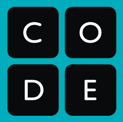 NameWhat information is needed to make this decision? NameInformation StoredVariable Type (string, number, Boolean)Ex: ageThe age of the usernumber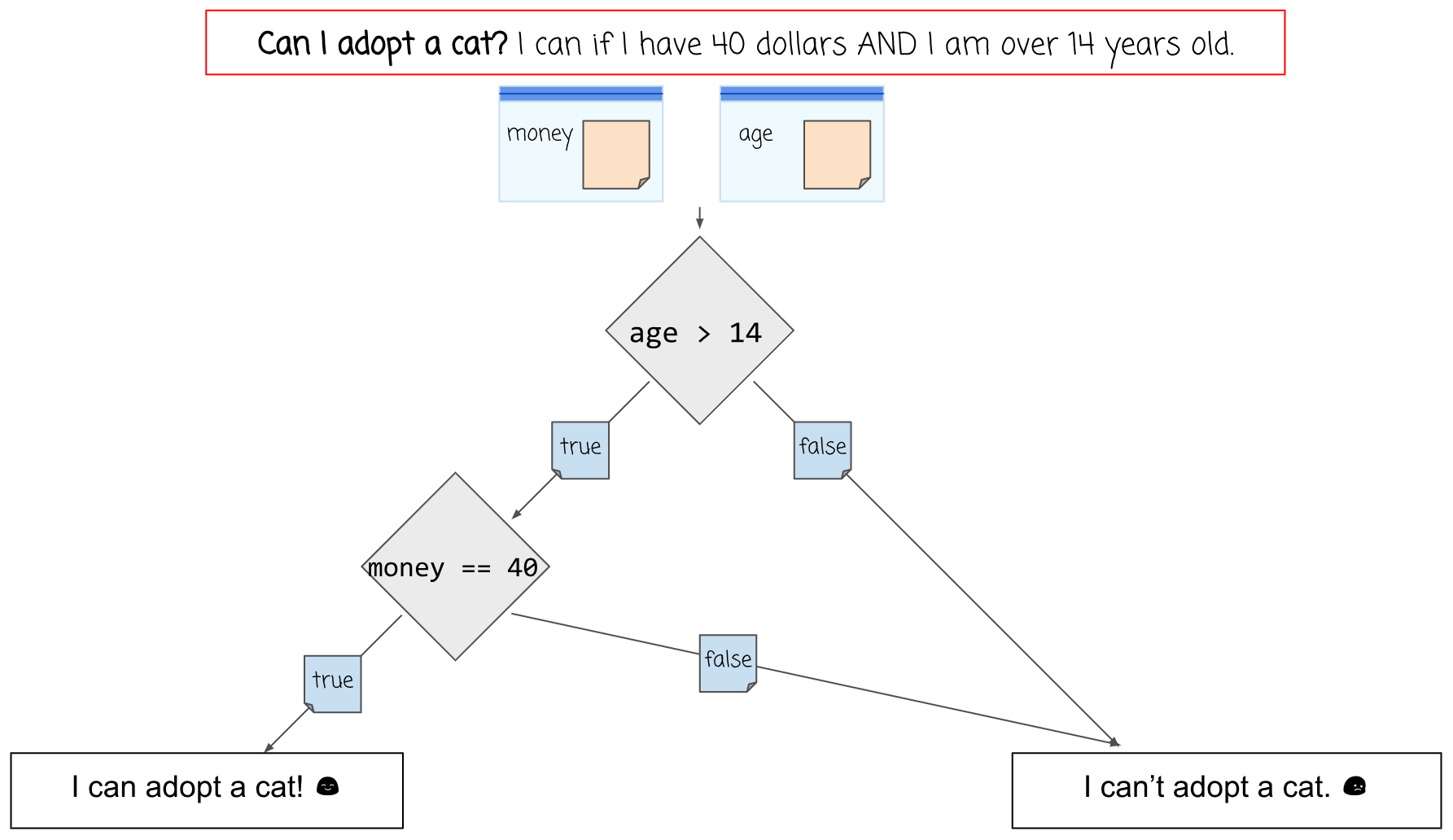 ComponentPurpose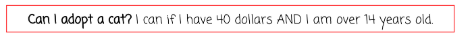 Start your flowchart with a question. What decision are you trying to make?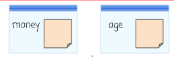 Baggies are used to represent the variables which store information. In your flowchart, draw a small rectangle for the variables. 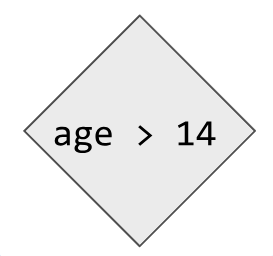 A diamond represents a decision point, based on the original question. Write the Boolean expression that will be used to determine the answer. 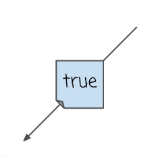 True and False arrows designate the paths taken, based on the result of a decision (diamond). Note that every decision may have only 2 possible paths that result from it, one for true and one for false.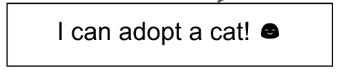 A rectangle at the end of a decision path represents a possible result. 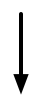 A simple arrow indicates that we are moving from one action to the next without considering any decision. These will generally be used to link a set of actions to be completed one after the other.FlowchartFlowchartNameThings that could be improved based on watching them use the appImprovements this person recommendsCategoryConvincing EvidenceApproaching EvidenceLimited EvidenceNo EvidenceApp Development Planning Guide: Planning guide is fully completed.Planning guide is mostly completed.Planning guide is somewhat complete.Planning guide is not complete.Written Response 1: Response accurately describes the purpose, functionality, and inputs/outputs of the app.Response describes the purpose and functionality, or the inputs/outputs of the app.Response partially describes the purpose and functionality, or the inputs/outputs of the app.Response does not describe the purpose, functionality, and inputs/outputs of the app. Written Response 2: Response clearly describes an idea or recommendation provided by a partner / peer and how it improved the app.Response describes an idea or recommendation provided by a partner / peer and how it improved the app, but there is some confusion. Response describes an idea or recommendation provided by a partner, but does not explain how it improved the app.Response does not describe an idea or recommendation provided by a partner. User Interface: The User Interface is easy to navigate and  it’s clear how the app is designed to be used. All text is readable. The User Interface is mostly easy to navigate and it’s clear how the app is designed to be used. All text is readable. The User Interface is lacking in some readability or it’s not clear how to use the app. The User Interface is difficult to navigate and it’s not clear how the app is designed to be used. Text is unreadable. Code: Warnings & Error MessagesNo warnings or error messages appear when the app is run. A few warnings or error messages appear when the app is run.. Many warnings or error messages appear when the app is run.The app does not run at all. Code: VariablesAt least one  number and one String are each stored in a variable and used to make a decision. One data type (numbers or Strings) is stored in at least two variables and used to make a decision.One variable stores either a number or String and is used to make a decision.No variables are set up or used to make a decision. Code: FunctionA function is used to update the screen. The function is called at least two times in the program.A function is used to update the screen. The function is called one time in the program.A function is created to update the screen but is not called in the program. A function was not created to update the screen. Code: ConditionalA conditional is used inside of the function to make a decision based on information stored in variables. The conditional correctly uses a logical operator (&&, ||, or !)  in the Boolean expression. The decision is displayed on the screen. There are at least three different responses that could be displayed.A conditional is used inside of the function to make a decision based on information stored in variables. The conditional does not correctly use a logical operator (&&, ||, or !)  in the Boolean expression. The decision is displayed on the screen. There are at least two different responses that could be displayed. A conditional is created inside of the function, but does not use information stored in variables to make a decision or display it on the screen. No conditionals are present in the function. Code: CommentsThe update screen function has a comment which clearly explains its purpose and functionality. The update screen function has a comment which clearly explains its purpose or functionality. A comment is present, but it does not clearly explain anything about the function. No comments are present. 